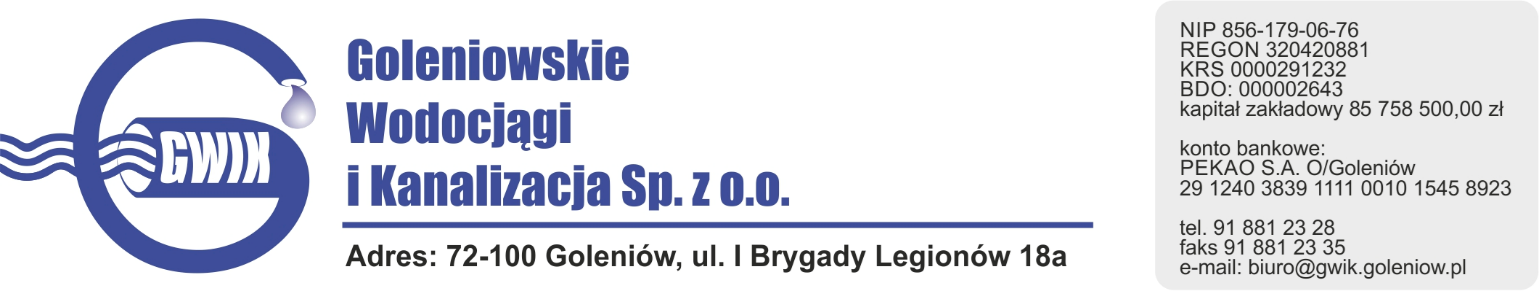 			 ZAŁĄCZNIK	NR 1PIECZĘĆ WYKONAWCYFORMULARZ OFERTOWYNazwa zadania: „Zakup i dostawa zrębki drewnianej w ilości 2500 Mg/rok przeznaczonej do kompostowania odpadów na oczyszczalni ścieków w Goleniowie wraz z rozładunkiem w magazynie przeznaczonym na zrębki”.Znak sprawy: ZP.PN.DN.01/2021r.zapoznałem się z treścią przedmiotu zamówienia i nie wnoszę do niego zastrzeżeń,uważam się za związanego ofertą przez okres 90 dni,oświadczam, że akceptuję warunki wynikające z załączonego projektu umowy i nie wnoszę do niego zastrzeżeń,oświadczam, że zaoferowany przedmiot zamówienia spełnia wymogi opisane w SWZ,żadne z informacji zawartych w ofercie nie stanowią tajemnicy przedsiębiorstwa w rozumieniu przepisów o zwalczaniu nieuczciwej konkurencji/wskazane poniżej informacje zawarte w ofercie stanowią tajemnicę przedsiębiorstwa w rozumieniu przepisów o zwalczaniu nieuczciwej konkurencji i w związku z niniejszym nie mogą być one udostępnione, w szczególności innym uczestnikom postępowania1: 1 Wykonawca usuwa niepotrzebnednia2021 r.Podpisy uprawnionych osób 					……………..WYKONAWCYZałącznik nr 2Oświadczenie Wykonawcy o braku podstaw do wykluczenia z postępowania.Znak sprawy: ZP.PN.DN.01/2021r. Nazwa zadania: „Zakup i dostawa zrębki drewnianej w ilości 2500 Mg/rok przeznaczonej do kompostowania odpadów na oczyszczalni ścieków w Goleniowie wraz z rozładunkiem w magazynie przeznaczonym na zrębki”.WYKONAWCA:OŚWIADCZAM(Y), ŻE:nie podlegam(y) wykluczeniu z postępowania o udzielenie niniejszego zamówienia na podstawie przesłanek zawartych w Regulaminu ./PIECZĘĆ WYKONAWCY/Załącznik nr 3Oświadczenie Wykonawcy o spełnianiu warunków udziału w postępowaniu.Znak sprawy: ZP.PN.DN.01/2021r.Nazwa zadania: „Zakup i dostawa zrębki drewnianej w ilości 2500 Mg/rok przeznaczonej do kompostowania odpadów na oczyszczalni ścieków w Goleniowie wraz z rozładunkiem w magazynie przeznaczonym na zrębki”.WYKONAWCA:OŚWIADCZAM(Y), ŻE:Posiadam(y) uprawnienia do wykonywania działalności lub czynności objętych niniejszym zamówieniem, jeżeli ustawy nakładają obowiązek posiadania takich uprawnień;Posiadam(y) niezbędną wiedzę i doświadczenie oraz dysponujemy potencjałem technicznym1 oraz osobami zdolnymi do wykonania niniejszego zamówienia;Znajduję(emy) się w sytuacji ekonomicznej i finansowej zapewniającej wykonanie niniejszego zamówienia;Podpisy uprawnionych osób .................................../PIECZĘĆ WYKONAWCY/Załącznik nr 4Znak sprawy: ZP.PN.DN.01/2021r.Nazwa zadania: „Zakup i dostawa zrębki drewnianej w ilości 2500 Mg/rok przeznaczonej do kompostowania odpadów na oczyszczalni ścieków w Goleniowie wraz z rozładunkiem w magazynie przeznaczonym na zrębki”.OŚWIADCZENIE PODATNIKA VAT.Niniejszym oświadczam /my, iżPełna nazwaAdres przedsiębiorstwaJestem czynnym podatnikiem podatku od towarów i usług i posiada numer identyfikacji podatkowej NIP *nadany przez									Jednocześnie, informuję/jemy, iż jesteśmy uprawnieni do wystawiania i otrzymywania faktur VAT.Jestem podatnikiem zwolnionym z podatku od towarów i usług.**Niepotrzebne skreślić…………………………………………………………………………………..Podpisy osób upoważnionych do reprezentowania/PIECZĘĆ WYKONAWCY/Załącznik nr 5Oświadczenie Wykonawcy w zakresie wypełnienia obowiązków informacyjnych przewidzianych w art.13 lub 14 RODONazwa zadania: „Zakup i dostawa zrębki drewnianej w ilości 2500 Mg/rok przeznaczonej do kompostowania odpadów na oczyszczalni ścieków w Goleniowie wraz z rozładunkiem w magazynie przeznaczonym na zrębki”.Znak sprawy: ZP.PN.DN.01/2021r.WYKONAWCA:Oświadczam, że wypełniłem obowiązki informacyjne przewidziane w art.13 lub art.14 RODO*wobec osób fizycznych, od których dane osobowe bezpośrednio lub pośrednio pozyskałem w celu ubiegania się o udzielenie zamówienia w niniejszym postępowaniu.***rozporządzenie Parlamentu Europejskiego i Rady (UE) 2016/679 z dnia 27 kwietnia 2016 r. w sprawie ochrony osób fizycznych w związku z przetwarzaniem danych osobowych i w sprawie swobodnego przepływu takich danych oraz uchylenia dyrektywy 95/46/WE (ogólne rozporządzenie o ochronie danych) (Dz. Urz. UE L 119 z 04.05.2016).** W przypadku gdy wykonawca nie przekazuje danych osobowych innych niż bezpośrednio jego dotyczących lub zachodzi wyłączenie stosowania obowiązku informacyjnego, stosownie do art. 13 ust. 4 lub art. 14 ust. 5 RODO treści oświadczenia wykonawca nie składa (usunięcie treści oświadczenia np. przez jego wykreślenie).Podpisy uprawnionych osób…………………………………………Zawarta w dniu	2021	r. pomiędzy:Goleniowskie Wodociągi i Kanalizacja Spółka z ograniczoną odpowiedzialnością,  z siedzibą w Goleniowie przy ul. I Brygady Legionów 18A, wpisaną do rejestru przedsiębiorców Krajowego Rejestru Sądowego prowadzonego przez Sąd Rejonowy                             w Szczecinie, XVII Wydział Gospodarczy Krajowego Rejestru Sądowego pod numerem KRS 0000291232, dysponującą kapitałem zakładowym w wysokości 85 758 500,00 zł, reprezentowaną przez: Prezesa Zarządu - Janusza Dawidziaka zwaną w dalszej części umowy ZAMAWIAJACYMa Firmą:NIP			   REGON..								zwaną dalej „Wykonawcą", reprezentowaną przez:W wyniku postępowania przeprowadzonego poprzez platformę zakupową Open Nexus w trybie przetargu nieograniczonego na podstawie Regulaminu udzielania zamówień na dostawy, usługi i roboty budowlane w Spółce Goleniowskie Wodociągi i Kanalizacja Sp. z o. o.  w Goleniowie Strony postanawiają zawrzeć umowę następującej treści:§1.Przedmiotem niniejszej umowy jest zakup i dostawa zrębki drewnianej w ilości 2500 Mg do siedziby Zamawiającego - Oczyszczalnia Ścieków, 72-100 Goleniów, ul. Jana Matejki 17 zgodnie z załącznikiem nr 1 (formularz oferty), który stanowi integralną część niniejszej umowy.Umowę zawiera się na okres … miesięcy od daty zawarcia umowy.Niniejsza umowa obowiązuje przez okres wskazany w § 1 ust. 2 lub do czasu zrealizowania zakresu rzeczowego określonego w § 1 ust. 1.§2.Przedmiot zamówienia objęty umową może zostać zredukowany przez Zamawiającego, o maksymalnie 20% całego zamówienia. Wykonawcy nie przysługują z tego tytułu żadne roszczenia.Dostawa realizowana będzie częściami, gdzie jednorazowa dostawa wynosić będzie min. 25 Mg – max. 100 Mg w ciągu         dnia.3.     Miejsce dostawy i ilość określa zawsze przedstawiciel Zamawiającego, przesyłając pisemne zlecenie Wykonawcy na           wskazany przez adres e-mail.		Dostawy będą odbywały się w terminie 3 dni od złożenia zamówienia w sposób określony w § 2 ust.2.§3.Orientacyjne wynagrodzenie wynikające z realizacji przedmiotu umowy wynosi netto	(słownie:	).Do wynagrodzenia każdorazowo doliczony zostanie podatek VAT w wysokości obowiązującej na dzień wystawienia faktury VAT.Zapłata wynagrodzenia przez Zamawiającego na rzecz Wykonawcy nastąpi na podstawie faktury VAT wystawionej przez Wykonawcę, w terminie 30 dni od daty dostarczenia faktury VAT Zamawiającemu.Faktura każdorazowo wystawiana będzie po odbiorze przez Zamawiającego dostawy częściowej w ilości 100 Mg.Zapłata należności nastąpi na rachunek rozliczeniowy, widniejący w elektronicznym wykazie podatników VAT, udostępnionym przez Szefa Krajowej Administracji Skarbowej, o numerze ………………………………………………………………………..z zastosowaniem mechanizmu podzielonej płatności zgodnie z przepisami prawa.Jeżeli rachunek wskazany w umowie i na fakturze nie będzie widniał w momencie zapłaty na wyżej wspomnianym wykazie (tzw. białej liście), to wówczas zamawiający zastrzega sobie prawo do wstrzymania płatności do czasu wpisania rachunku do elektronicznego wykazu podatników VAT (na białą listę) bez konsekwencji naliczenia odsetek za zwłokę.Zgodnie z wymogami art. 4c Ustawy z dnia 8 marca 2013 r. o przeciwdziałaniu nadmiernym opóźnieniom w transakcjach handlowych (Dz. U. 2020 poz. 935) Zamawiający oświadcza, że posiada status dużego przedsiębiorcy.§4.Wykonawca zapewnia, że towar jest wolny od wad fizycznych i spełnia wszystkie parametry, oraz posiada wszystkie cechy wskazane SWZ - załączniku do niniejszej umowy. W przypadku wystąpienia wad fizycznych składających się na przedmiot zamówienia, uniemożliwiający korzystanie jego zgodnie z przeznaczeniem, Wykonawca zobowiązuje się do wymiany wadliwej rzeczy na wolne od wad, oraz pokrycia wszelkich kosztów, jakie wiążą się z wymianą wadliwej rzeczy w terminie 3 dni.§5.Zgodnie z art. 13 ust.l i 2 rozporządzenia Parlamentu Europejskiego i Rady (UE) 2016/679 z dnia 27 kwietnia 2016 r. w sprawie ochrony osób fizycznych w związku z przetwarzaniem danych osobowych i w sprawie swobodnego przepływu takich danych oraz uchylenia dyrektywy 95/46/WE (ogólne rozporządzenie o ochronie danych) (Dz. Urz. UE L 119 z 4.05.2016, str. 1), dalej „RODO", Zamawiający Toruńskie Wodociągi Sp. z o.o., informuje, że:Administratorem Państwa danych osobowych jest:Goleniowskie Wodociągi i Kanalizacja  Sp. z o.o. w Goleniowieul. I Brygady Legionów 18A72-100 Goleniówtel. 91/407-25-31 fax. 91/881-23-35e-mail: biuro@gwik.goleniow.plDane kontaktowe do Inspektora Ochrony Danych - e-mail: iod@gwik.golDane są przetwarzane w celu zawierania umów oraz realizacji ich postanowień i zapewnienia sprawnej współpracy z kontrahentami.Dane nie będą przekazywane do Państw trzecich.Dane osobowe będą przetwarzane przez okres: 5 lat od zakończenia trwania umowy Państwa dane osobowe są przetwarzane na podstawie zawartej umowy.Jednocześnie posiadają Państwo możliwość dostępu i aktualizacji podanych danych.Przysługuje Państwu prawo do żądania usunięcia lub ograniczenia przetwarzania oraz prawo do wniesienia sprzeciwu wobec przetwarzania, a także prawo do przenoszenia danych.Przysługuje Państwu prawo wniesienia skargi do Urzędu Ochrony Danych Osobowych.Podanie danych jest dobrowolne, jednak niezbędne do zrealizowania celu. W ramach realizowanego przetwarzania nie występuje profilowanie.Dane nie będą udostępniane innym podmiotom niż wynikającym z przepisów prawa.§6.Zamawiający, zgodnie z art. 4 ust. 3 i ust. 4 ustawy z dnia 9 listopada 2018 r. o elektronicznym fakturowaniu w zamówieniach publicznych, koncesjach na roboty budowlane lub usługi oraz partnerstwie publiczno - prywatnym (Dz. U. z 2018 r. poz. 2191) w związku z art. 132 ust. 1 pkt. 4), ust. la, ust. 2, art. 133 ust. 1 oraz art. 11 ust. 8 ustawy z dnia 29 stycznia 2004 r. Prawo zamówień publicznych (tekst, jedn. Dz. U. z 2018 r. poz. 1986 ze zm.), wyłącza możliwość stosowania ustrukturyzowanych faktur elektronicznych oraz wysyłania i odbierania innych ustrukturyzowanych dokumentów elektronicznych za pomocą Platformy Elektronicznego Fakturowania.§7.W razie nie wykonania lub nienależytego wykonania umowy, strony ustalają zobowiązanie do zapłaty kar umownych, w przypadkach i wysokości poniżej wskazanych.Wykonawca zobowiązuje się zapłacić Zamawiającemu kary umowne:w razie odstąpienia od umowy z przyczyn, za które odpowiada Wykonawca - 10 % wartości netto całego zamówienia, określonego w § 3 ust. 1.za każdy dzień opóźnienia przekraczający termin dostawy ustalony w zamówieniu częściowym - 5% wartości netto umownej danej partii towaru.za opóźnienie Wykonawcy w wykonaniu obowiązku dostarczenia rzeczy wolnych od wad stwierdzonych przy odbiorze  w terminie określonym w § 4 ust. 2 w wysokości 5% wartości netto danej partii towaru.Zamawiający zobowiązuje się zapłacić Wykonawcy kary umowne w razie odstąpienia od umowy z przyczyn, za które odpowiada Zamawiający -10% wartości umownej netto całego zamówienia.Kary umowne, nie wyłączają ani nie ograniczają możliwości dochodzenia przez Zamawiającego od Wykonawcy odszkodowania w wysokości przewyższającej zastrzeżone kary umowne, na zasadach ogólnych.§9.Wszelkie zmiany umowy wymagają formy pisemnej.W zakresie nieuregulowanym niniejszą umową zastosowanie znajdują obowiązujące przepisy polskiego prawa,                                   w szczególności Kodeksu Cywilnego oraz postanowienia „Regulamin postępowania przy udzielaniu zamówień sektorowych i zamówień klasycznych do 130 000 zł przez spółkę Goleniowskie Wodociągi i Kanalizacja Sp. z o.o. w Goleniowie" opublikowany, na stronie www.gwik.pl w dziale „Zamówienia Publiczne/Regulamin Udzielania Zamówień".Sądem właściwym miejscowo do rozstrzygnięcia sporów powstałych na tle niniejszej umowy jest sąd w Goleniowie.Umowę sporządzono w dwóch jednobrzmiących egzemplarzach, po jednym dla każdej ze stron.Załączniki.Oferta Wykonawcy.SWZ.ZAMAWIAJĄCYPRZEDMIOT ZAPYTANIAOPEROWEGO„Zakup i dostawa zrębki drewnianej w ilości 2500 Mg/rok przeznaczonej do kompostowania odpadów na oczyszczalni ścieków w Goleniowie wraz z rozładunkiem w magazynie przeznaczonym na zrębki” ZAMAWIAJĄCY                Goleniowskie Wodociągi i Kanalizacja  Sp. z o.o.               72-100 Goleniów, ul. I Brygady Legionów 18A             REGON 320420881 NIP 856-179-06-76e- mail: buro@gwik.goleniow.pl,  www.gwik.plWYKONAWCANazwa Firmy:													Imię,Nazwisko:									Adres (siedziba):Regon:	      NIP......											Telefon, tele/fax:adres e-mail:	CENA OFERTOWA ZA 1MG ZRĘBKI W ZŁ NETTO………………………………………………………………………………………………………………………………………………CENA OFERTOWA ZA 1MG ZRĘBKI W ZŁ NETTOSłownie: ……………………………………………………………………………………………………………………………..Podatek VAT (……..%)……………………………………………………………………………………………………………………………………………Słownie: ………………………………………………………………………………………………………………………………												CENA OFERTOWA ZA 1MG ZRĘBKI W ZŁ BRUTTO……………………………………………………………………………………………………………………………………………….CENA OFERTOWA ZA 1MG ZRĘBKI W ZŁ BRUTTOSłownie: ………………………………………………………………………………………………………………………………TERMIN DOSTAWY Do  ……………………………………….. od daty zawarcia umowy.L.p.Oznaczenie rodzaju (nazwa) informacjiStrony w ofercie (wyrażone cyfrą)Strony w ofercie (wyrażone cyfrą)1.oddo2.3.L.p.Nazwa(y) Wykonawcy(ów)Adres(y) Wykonawcy(ów)L.p.Nazwa(y) Wykonawcy(ów)Adres(y) Wykonawcy(ów)L.p.Nazwa(y) Wykonawcy(ów)Adres(y) Wykonawcy(ów)